Муниципальное образовательное учреждениесредняя общеобразовательная школа №5имени 63-го Угличского пехотного полка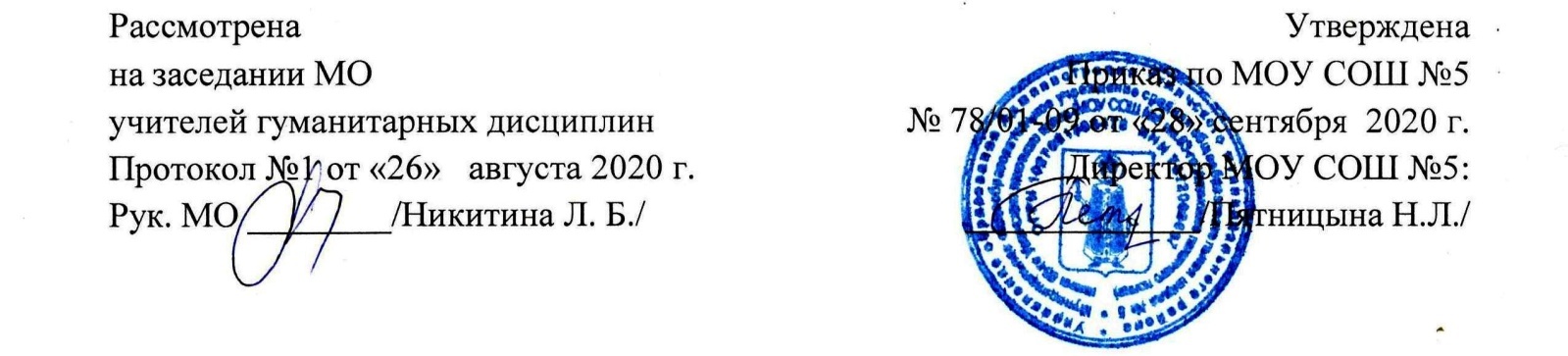 Рабочая программапо литературе10-11 класс(базовый уровень)Учителя русского языка и литературы:Горюнова Елена Александровна,Воронова Светлана Михайловна,Латышева Татьяна Алексеевна,Пятницына Наталья Львовна,Никитина Лариса Борисовна,Скворцова Екатерина Александровнаг. Углич, 2019 г.1. Планируемые результаты освоения учебного предмета.2. Содержание программы (базовый уровень)Русская литература XIX века А.С. Пушкин. Стихотворения: "Погасло дневное светило...", "Свободы сеятель пустынный...", "Подражания Корану" (IX. "И путник усталый на Бога роптал..."), "Элегия" ("Безумных лет угасшее веселье..."), "...Вновь я посетил...", а также три стихотворения по выбору. Поэма "Медный всадник". М.Ю. Лермонтов. Стихотворения: "Молитва" ("Я, Матерь Божия, ныне с молитвою..."), "Как часто, пестрою толпою окружен...", "Валерик", "Сон" ("В полдневный жар в долине Дагестана..."), "Выхожу один я на дорогу...", а также три стихотворения по выбору. Н.В. Гоголь Одна из петербургских повестей по выбору (только для образовательных учреждений с русским языком обучения). А.Н. Островский. Драма "Гроза" (в образовательных учреждениях с родным (нерусским) языком обучения - в сокращении). И.А. Гончаров.  Роман "Обломов" (в образовательных учреждениях с родным (нерусским) языком обучения - обзорное изучение с анализом фрагментов). И.С. Тургенев Роман "Отцы и дети" (в образовательных учреждениях с родным (нерусским) языком обучения - обзорное изучение с анализом фрагментов). Ф.И. Тютчев Стихотворения: "Sile№tium!", "He то, что мните вы, природа...", "Умом Россию не понять...", "О, как убийственно мы любим...", "Нам не дано предугадать...", "К. Б." ("Я встретил вас - и все былое..."), а также три стихотворения по выбору. А.А. Фет Стихотворения: "Это утро, радость эта...", "Шепот, робкое дыханье...", "Сияла ночь. Луной был полон сад. Лежали...", "Еще майская ночь", а также три стихотворения по выбору. А.К. ТОЛСТОЙ ТРИ ПРОИЗВЕДЕНИЯ ПО ВЫБОРУ. Н.А. Некрасов Стихотворения: "В дороге", "Вчерашний день, часу в шестом...", "Мы с тобой бестолковые люди...", "Поэт и Гражданин", "Элегия" ("Пускай нам говорит изменчивая мода..."), "О Муза! я у двери гроба...", а также три стихотворения по выбору. Поэма "Кому на Руси жить хорошо" (в образовательных учреждениях с родным (нерусским) языком обучения - обзорное изучение с анализом фрагментов). Н.С. ЛЕСКОВ ОДНО ПРОИЗВЕДЕНИЕ ПО ВЫБОРУ. М.Е. САЛТЫКОВ-ЩЕДРИН "ИСТОРИЯ ОДНОГО ГОРОДА" (ОБЗОР). Ф.М. Достоевский Роман "Преступление и наказание" (в образовательных учреждениях с родным (нерусским) языком обучения - обзорное изучение с анализом фрагментов). Л.Н. Толстой Роман-эпопея "Война и мир" (в образовательных учреждениях с родным (нерусским) языком обучения - обзорное изучение с анализом фрагментов). А.П. Чехов Рассказы: "Студент", "Ионыч", а также два рассказа по выбору. Рассказы: "Человек в футляре", "ДАМА С СОБАЧКОЙ" (только для образовательных учреждений с русским языком обучения). Пьеса "Вишневый сад" (в образовательных учреждениях с родным (нерусским) языком обучения - в сокращении). Русская литература XX века И.А. Бунин ТРИ СТИХОТВОРЕНИЯ ПО ВЫБОРУ. Рассказ "Господин из Сан-Франциско", а также два рассказа по выбору. Рассказ "Чистый понедельник" (только для образовательных учреждений с русским языком обучения). А.И. КУПРИН ОДНО ПРОИЗВЕДЕНИЕ ПО ВЫБОРУ. М. Горький Пьеса "На дне". ОДНО ПРОИЗВЕДЕНИЕ ПО ВЫБОРУ. Поэзия конца XIX - начала XX вв. И.Ф. АННЕНСКИЙ, К.Д. БАЛЬМОНТ, А. БЕЛЫЙ, В.Я. БРЮСОВ, М.А. ВОЛОШИН, Н.С. ГУМИЛЕВ, Н.А. КЛЮЕВ, И. СЕВЕРЯНИН, Ф.К. СОЛОГУБ, В.В. ХЛЕБНИКОВ, В.Ф. ХОДАСЕВИЧ. СТИХОТВОРЕНИЯ НЕ МЕНЕЕ ДВУХ АВТОРОВ ПО ВЫБОРУ. А.А. Блок Стихотворения: "Незнакомка", "Россия", "Ночь, улица, фонарь, аптека...", "В ресторане", "Река раскинулась. Течет, грустит лениво..." (из цикла "На поле Куликовом"), "На железной дороге", а также три стихотворения по выбору. Поэма "Двенадцать". В.В. Маяковский Стихотворения: "А вы могли бы?", "Послушайте!", "Скрипка и немножко нервно", "Лиличка!", "Юбилейное", "Прозаседавшиеся", а также три стихотворения по выбору. Поэма "Облако в штанах" (для образовательных учреждений с родным (нерусским) языком обучения - в сокращении). С.А. Есенин Стихотворения: "Гой ты, Русь, моя родная!..", "Не бродить, не мять в кустах багряных...", "Мы теперь уходим понемногу...", "Письмо матери", "Спит ковыль. Равнина дорогая...", "Шаганэ ты моя, Шаганэ...", "Не жалею, не зову, не плачу...", "Русь Советская", а также три стихотворения по выбору. М.И. Цветаева Стихотворения: "Моим стихам, написанным так рано...", "Стихи к Блоку" ("Имя твое - птица в руке..."), "Кто создан из камня, кто создан из глины...", "Тоска по родине! Давно...", а также два стихотворения по выбору. О.Э. Мандельштам Стихотворения: "№otre Dame", "Бессонница. Гомер. Тугие паруса...", "За гремучую доблесть грядущих веков...", "Я вернулся в мой город, знакомый до слез...", а также два стихотворения по выбору. А.А. Ахматова Стихотворения: "Песня последней встречи", "Сжала руки под темной вуалью...", "Мне ни к чему одические рати...", "Мне голос был. Он звал утешно...", "Родная земля", а также два стихотворения по выбору. Поэма "Реквием". Б.Л. Пастернак Стихотворения: "Февраль. Достать чернил и плакать!..", "Определение поэзии", "Во всем мне хочется дойти...", "Гамлет", "Зимняя ночь", а также два стихотворения по выбору. РОМАН "ДОКТОР ЖИВАГО" (ОБЗОР). М.А. Булгаков Романы: "Белая гвардия" или "Мастер и Маргарита" (в образовательных учреждениях с родным (нерусским) языком обучения - один из романов в сокращении). А.П. ПЛАТОНОВ ОДНО ПРОИЗВЕДЕНИЕ ПО ВЫБОРУ. М.А. Шолохов Роман-эпопея "Тихий Дон" (обзорное изучение). А.Т. Твардовский Стихотворения: "Вся суть в одном-единственном завете...", "Памяти матери", "Я знаю, никакой моей вины...", а также два стихотворения по выбору. В.Т. ШАЛАМОВ "КОЛЫМСКИЕ РАССКАЗ" (ДВА РАССКАЗА ПО ВЫБОРУ). А.И. Солженицын Повесть "Один день Ивана Денисовича" (только для образовательных учреждений с русским языком обучения). Рассказ "Матренин двор" (только для образовательных учреждений с родным (нерусским) языком обучения). Проза второй половины XX века Ф.А. Абрамов, Ч.Т. Айтматов, В.П. Астафьев, В.И. Белов, А.Г. Битов, В.В. Быков, В.С. Гроссман, С.Д. Довлатов, В.Л. Кондратьев, В.П. Некрасов, Е.И. Носов, В.Г. Распутин, В.Ф. Тендряков, Ю.В. Трифонов, В.М. Шукшин. Произведения не менее трех авторов по выбору. Поэзия второй половины XX века Б.А. Ахмадулина, И.А. Бродский, А.А. Вознесенский, B.C. Высоцкий, Е.А. Евтушенко, Ю.П. Кузнецов, Л.Н. Мартынов, Б.Ш. Окуджава, Н.М. Рубцов, Д.С. Самойлов, Б.А. Слуцкий, В.Н. Соколов, В.А. Солоухин, А.А. Тарковский. Стихотворения не менее трех авторов по выбору. Драматургия второй половины XX века А.Н. Арбузов, А.В. Вампилов, А.М. Володин, В.С. Розов, М.М. Рощин. Произведение одного автора по выбору. Литература последнего десятилетия ПРОЗА (ОДНО ПРОИЗВЕДЕНИЕ ПО ВЫБОРУ). ПОЭЗИЯ (ОДНО ПРОИЗВЕДЕНИЕ ПО ВЫБОРУ). Литература народов России Г. АЙГИ, Р. ГАМЗАТОВ, М. ДЖАЛИЛЬ, М. КАРИМ, Д. КУГУЛЬТИНОВ, К. КУЛИЕВ, Ю. РЫТХЭУ, Г. ТУКАЙ, К. ХЕТАГУРОВ, Ю. ШЕСТАЛОВ. ПРОИЗВЕДЕНИЕ ОДНОГО АВТОРА ПО ВЫБОРУ. Зарубежная литература ПРОЗА О. БАЛЬЗАК, Г. БЕЛЛЬ, О. ГЕНРИ, У. ГОЛДИНГ, Э.Т.А. ГОФМАН, В. ГЮГО, Ч. ДИККЕНС, Г. ИБСЕН, А. КАМЮ, Ф. КАФКА, Г.Г. МАРКЕС, П. МЕРИМЕ, М. МЕТЕРЛИНК, Г. МОПАССАН, У.С. МОЭМ, Д. ОРУЭЛЛ, Э.А. ПО, Э.М. РЕМАРК, Ф. СТЕНДАЛЬ, ДЖ. СЭЛИНДЖЕР, О. УАЙЛЬД, Г. ФЛОБЕР, Э. ХЕМИНГУЭЙ, Б. ШОУ, У. ЭКО. ПРОИЗВЕДЕНИЯ НЕ МЕНЕЕ ТРЕХ АВТОРОВ ПО ВЫБОРУ. ПОЭЗИЯ Г. АПОЛЛИНЕР, Д.Г. БАЙРОН, У. БЛЕЙК, Ш. БОДЛЕР, П. ВЕРЛЕН, Э. ВЕРХАРН, Г. ГЕЙНЕ, А. РЕМБО, P.M. РИЛЬКЕ, Т.С. ЭЛИОТ. СТИХОТВОРЕНИЯ НЕ МЕНЕЕ ДВУХ АВТОРОВ ПО ВЫБОРУ. Основные историко-литературные сведения Русская литература XIX века Русская литература в контексте мировой культуры. Основные темы и проблемы русской литературы XIX в. (свобода, духовно-нравственные искания человека, обращение к народу в поисках нравственного идеала, "праведничество", борьба с социальной несправедливостью и угнетением человека). Нравственные устои и быт разных слоев русского общества (дворянство, купечество, крестьянство). Роль женщины в семье и общественной жизни. Национальное самоопределение русской литературы. Историко-культурные и художественные предпосылки романтизма, своеобразие романтизма в русской литературе. Формирование реализма как новой ступени познания и художественного освоения мира и человека. Общее и особенное в реалистическом отражении действительности в русской литературе и литературе других народов России. Проблема человека и среды. Осмысление взаимодействия характера и обстоятельств. Расцвет русского романа. Аналитический характер русской прозы, ее социальная острота и философская глубина. Проблема судьбы, веры и безверия, смысла жизни и тайны смерти. Выявление опасности своеволия и прагматизма. Понимание свободы как ответственности за совершенный выбор. Идея нравственного самосовершенствования. Споры о путях улучшения мира: революция или эволюция и духовное возрождение человека. Историзм в познании закономерностей общественного развития. Развитие психологизма. Демократизация русской литературы. Традиции и новаторство в поэзии. Формирование национального театра. Становление литературного языка. Русская литература XX века Традиции и новаторство в русской литературе на рубеже XIX - XX веков. Новые литературные течения. Модернизм. Трагические события эпохи (Первая мировая война, революция, гражданская война, массовые репрессии, коллективизация) и их отражение в русской литературе <и литературе других народов России.> Конфликт человека и эпохи. Развитие русской реалистической прозы, ее темы и герои. Государственное регулирование и творческая свобода в литературе советского времени. Художественная объективность и тенденциозность в освещении исторических событий. Сатира в литературе. Великая Отечественная война и ее художественное осмысление в русской литературе <и литературе других народов России>. Новое понимание русской истории. Влияние "оттепели" 60-х годов на развитие литературы. "Лагерная" тема в литературе. "Деревенская" проза. Обращение к народному сознанию в поисках нравственного идеала в русской литературе <и литературе других народов России.> Развитие традиционных тем русской лирики (темы любви, гражданского служения, единства человека и природы). Литература народов России Отражение в национальных литературах общих и специфических духовно-нравственных и социальных проблем. Произведения писателей - представителей народов России как источник знаний о культуре, нравах и обычаях разных народов, населяющих многонациональную Россию. Переводы произведений национальных писателей на русский язык. Плодотворное творческое взаимодействие русской литературы и литературы других народов России в обращении к общенародной проблематике: сохранению мира на земле, экологии природы, сбережению духовных богатств, гуманизму социальных взаимоотношений. Зарубежная литература Взаимодействие зарубежной, русской литературы <и литературы других народов России,> отражение в них "вечных" проблем бытия. Постановка в литературе XIX - XX вв. острых социально-нравственных проблем, протест писателей против унижения человека, воспевание человечности, чистоты и искренности человеческих отношений. Проблемы самопознания и нравственного выбора в произведениях классиков зарубежной литературы. Основные теоретико-литературные понятия Художественная литература как искусство слова. Художественный образ. Содержание и форма. Художественный вымысел. Фантастика. Историко-литературный процесс. Литературные направления и течения: классицизм, сентиментализм, романтизм, реализм, модернизм (символизм, акмеизм, футуризм). Основные факты жизни и творчества выдающихся русских писателей XIX - XX веков. Литературные роды: эпос, лирика, драма. Жанры литературы: роман, роман-эпопея, повесть, рассказ, очерк, притча; поэма, баллада; лирическое стихотворение, элегия, послание, эпиграмма, ода, сонет; комедия, трагедия, драма. Авторская позиция. Тема. Идея. Проблематика. Сюжет. Композиция. Стадии развития действия: экспозиция, завязка, кульминация, развязка, эпилог. Лирическое отступление. Конфликт. Автор-повествователь. Образ автора. Персонаж. Характер. Тип. Лирический герой. Система образов. Деталь. Символ. Психологизм. Народность. Историзм. Трагическое и комическое. Сатира, юмор, ирония, сарказм. Гротеск. Язык художественного произведения. Изобразительно-выразительные средства в художественном произведении: сравнение, эпитет, метафора, метонимия. Гипербола. Аллегория. Стиль. Проза и поэзия. Системы стихосложения. Стихотворные размеры: хорей, ямб, дактиль, амфибрахий, анапест. Ритм. Рифма. Строфа. Литературная критика. В образовательных учреждениях с родным (нерусским) языком обучения данные теоретико-литературные понятия изучаются с опорой на знания, полученные при освоении родной литературы. Дополнительными понятиями являются: Художественный перевод. Русскоязычные национальные литературы народов России. 3. Учебно-тематический план10 класс11 классВОЗМОЖНЫЕ ТЕМЫ ПРОЕКТНЫХ И ИССЛЕДОВАТЕЛЬСКИХ РАБОТ ПО ЛИТЕРАТУРЕ.А.Д. Меньшиков в истории и литературе (Роман А.Н. Толстого «Петр Первый»).
Бал в жизни дворянского общества и его отражение в русской литературе 19 века.
Библейские мотивы в русской поэзии.
Герой- правдоискатель в литературе конца XX-начала XXI веков.
Герой современной русской и французской литературы.
Дуэль как элемент дворянской культуры в произведениях русских писателей 19 века.
Женские образы в кинематографе.
Женские судьбы в поэзии Ахмадуллиной и Тушновой.
Женские судьбы в поэзии Серебряного века.
Женские судьбы в стихах наших современниц.
Использование прецедентных текстов в заголовках журнальных статей.
Карты и карточная игра в русской литературе 19 века.
Комическое и его формы в сказках М.Е. Салтыкова-Щедрина.
Кто гений чистой красоты?
Малый драматический театр: истоки популярности.
Мир фэнтези в современной литературе.
Молодежный сленг. Его происхождение и функционирование.
Нарушение речевых и стилистических норм в рекламной продукции.
Образ еды в произведениях русских.
Образ птицы в русской литературе.
Образ птицы: от мифа к поэзии.
Образы деревьев в русской поэзии 19 века.
Особенности жанра фэнтези.
Поэт Г.Гейне в переводах М.Лермонтова, Ф.Тютчева, Л.Фета, М.Михайлова.Публицистика последних лет: темы, проблемы, пафос.
Рок-революция в России: взаимовлияние рок-поэзии и русской истории.
Сказ и его воплощение в повестях и рассказах Н.С. Лескова.
Слово и музыка в стихах А. Фета.
Сны и сновидения в русской литературе.
Современные бестселлеры - подлинная литература или дань моде (на примере одного из авторов).
Театр XIX - начала XX века.
Тема пути в русской литературе.
Трагедия времени (по роману Ф. Абрамова «Братья и сестры»).
Тютчевские размышления о космосе и хаосе.
Учитель… Какой он на страницах отечественной литературы?
Флора и фауна в поэзии Серебряного века.
Язык жестов героев…
Язык и юмор в романе Ильфа и Петрова “Двенадцать стульев”.ПРИМЕЧАНИЕ. Данные темы приведены для примера. Конкретные темы исследовательских и проектных работ формулирует учитель совместно с учеником, учитывая его интересы и возможностиКласс Предметные результатыМетапредметные результаты10-111) в познавательной сфере: понимание ключевых проблем изученных произведений русского фольклора и фольклора других народов, древнерусской литературы, литературы XVIII в., русских писателей XIX—XX вв., литературы народов России и зарубежной литературы; понимание связи литературных произведений с эпохой их написания, выявление заложенных в них вневременных, непреходящих нравственных ценностей и их современного звучания; умение анализировать литературное произведение: определять его принадлежность к одному из литературных родов и жанров; понимать и формулировать тему, идею, нравственный пафос литературного произведения, характеризовать его героев, сопоставлять героев одного пли нескольких произведений; определение в произведении элементов сюжета, композиции, изобразительно выразительных средств языка, понимание их роли в раскрытии идейно-художественного содержания произведения (элементы филологического анализа); владение элементарной литературоведческой терминологией при анализе литературного произведения; 2) в ценностно-ориентационной сфере: приобщение к духовно-нравственным ценностям русской литературы и культуры, сопоставление их с духовно-нравственными ценностями других народов; формулирование собственного отношения к произведениям русской литературы, их оценка; собственная интерпретация (в отдельных случаях) изученных литературных произведений; понимание авторской позиции и своего отношения к ней; 3) в коммуникативной сфере: восприятие на слух литературных произведений разных жанров, осмысленное умение пересказывать прозаические произведения или их отрывки; использованием образных средств русского языка и цитат из текста; отвечать на вопросы по прослушанному или прочитанному тексту; создавать устные монологические высказывания разного типа; уметь вести диалог; написание изложений и сочинений на темы, связанные с тематикой, проблематикой изученных произведений, классные и домашние творческие работы, рефераты на литературные и общекультурные темы; 4) в эстетической сфере: понимание образной природы литературы как явления словесного искусства; эстетическое восприятие произведений литературы; формирование эстетического вкуса; понимание русского слова в его эстетической функции, роли изобразительно выразительных языковых средств в создании художественных образов литературных произведенийРегулятивные УУД-  самостоятельно обнаруживать и формулировать учебную проблему, определять цель учебной деятельности;-выдвигать версии решения проблемы, осознавать конечный результат, выбирать из предложенных и искать самостоятельно средства достижения цели;-составлять (индивидуально или в группе) план решения проблемы;-работая по плану, сверять свои действия с целью и, при необходимости, исправлять ошибки самостоятельно;-в диалоге с учителем совершенствовать самостоятельно выработанные критерии оценки.Познавательные УУД-анализировать, сравнивать, классифицировать и обобщать факты и явления. Выявлять причины и следствия простых явлений.-осуществлять сравнение, классификацию, самостоятельно выбирая основания и критерии для указанных логических операций; -строить логическое рассуждение, включающее установление причинно-следственных связей.-создавать схематические модели с выделением существенных характеристик объекта. -составлять тезисы, различные виды планов (простых, сложных и т.п.).-преобразовывать информацию из одного вида в другой (таблицу в текст и пр.). -уметь определять возможные источники необходимых сведений, производить поиск информации, анализировать и оценивать её достоверность.Коммуникативные УУД- слушать собеседника и понимать речь других; - самостоятельно организовывать учебное взаимодействие в группе (определять общие цели, распределять роли, договариваться друг с другом и т.д.).- оформлять свои мысли в устной и письменной форме (на уровне предложения или небольшого текста);-принимать участие в диалоге, общей беседе, выполняя правила речевого поведения (не перебивать, выслушивать собеседника, стремиться понять его точку зрения и др.);-признавать существование различных точек зрения; воспринимать другое мнение и позицию;-формулировать собственное мнение и аргументировать его.Раздел, темабазовый уровеньРаздел, темаВсего часовВведение.1Поэты пушкинской поры.2А. С. Пушкин 5М. Ю. Лермонтов3Н. В. Гоголь3А. Н. Островский9И.А. Гончаров8И. С. Тургенев11А. К. Толстой2Ф. И. Тютчев3А.А. Фет3Н.А. Некрасов10Н.С. Лесков4Н. Г. Чернышевский2М.Е. Салтыков-Щедрин3Л.Н. Толстой15Ф.М. Достоевский 8А.П. Чехов4Зарубежная литература  XIX века.4итоговый урокВСЕГО102Раздел, темабазовый уровеньРаздел, темаВсего часов1.Введение.22.И.А.Бунин.53.А.И.Куприн.44.Обзор русской поэзии конца XIX – начала XX в. Серебряный век.125.М. Горький.76.А.А.Блок.57.С.Есенин как национальный поэт.48.В.В.Маяковский.49.А. Фадеев110.Е.Замятин111.А.Платонов112.М.А.Булгаков.613.Тема русской истории в творчестве А.Н.Толстого.314.А. Ахматова «Голос своего поколения».415.Поэтический мир М. Цветаевой.316.Человек и природа в поэзии Н. Заболоцкого.117.М.А.Шолохов.618.Поэзия и проза Великой Отечественной войны (обзор).419.А.Т.Твардовский.320.Б.Л.Пастернак.521.Обзор русской литературы второй половины ХХ века.1722.Новейшая литература. Обзор.(русская и зарубежная)323.Обобщение и систематизация изученного1итоговый урокВСЕГО102